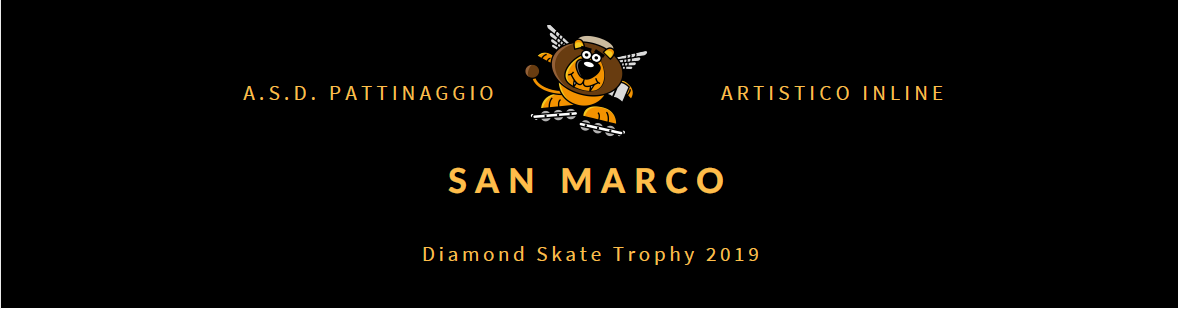 

CLUB: C.F./P. IVA: LEGAL RAPRESENTATIVE:				C.F.:  COACH:      						C.F.:  NAME LAST NAMEDATE OF BIRTHCATEGORY DIVISIONWIFSA CARD NUMBER